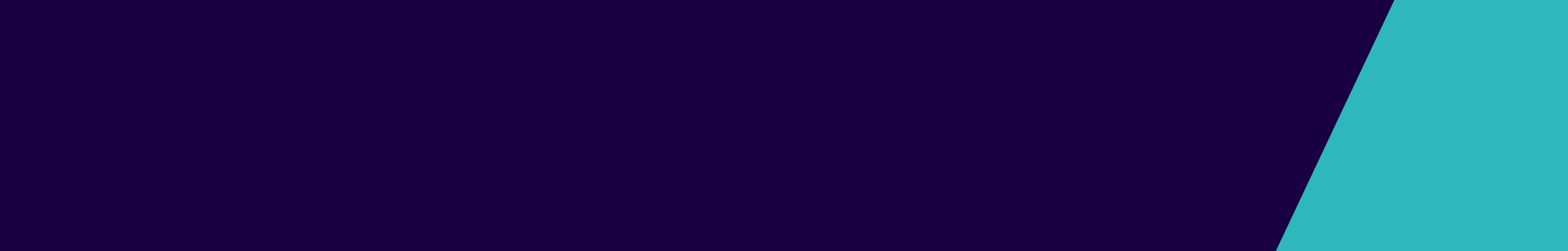 VADC 18/19 Bulletins must be read in conjunction with the VADC 2018-19 Data Specification VADC Data Collection implementation updateValidation Issues UpdateThe following list describes current validation issues that have been identified and their status.Data IssuesThe following describes the current data issues.VADC Specification UpdateVictorian Alcohol and Drug Collection (VADC) 2018/19 BulletinEdition 5: 13 March 2019IDRelated validations Issue DescriptionUpdateOutcomeVI_14AOD140False triggers: Currently triggers an ‘error’ where a client’s treatment service event is related to the alcohol and other drug use of another person, eg family member. Resolved –For deployment into VADC live Production13/03/2019 05:00PMRefer to Section 1.3 VADC Specification Update of this document.VI_15AOD126False triggers: Currently triggers a ‘warning’ in the system. Should trigger ‘error’ as per VADC 2018/19 Data specification. For the rest of 2018/19, the validation will remain as ‘warning’. The 2019/20FY system will return ‘error’ to reflect the specification. NewResolved – For deployment into VADC live Production13/03/2019 05:00PMRefer to Section 1.2 Data Issues of this document.VI_4AOD79, 80, 126 and 127False triggers: Clients in residential services to be flagged as being the Person of Concern, so to not trigger these validations for residential service streams. This will bring in line with AOD68 changes. PendingPendingVI_5AOD 78, 79, 108, 109False triggers: The way “today” is coded in validations is under review.PendingPendingVI_12AOD108Pseudocode description does not match validation requirement.PendingPendingVI_13AOD79Pseudocode description does not match validation requirement.PendingPending IDIssue ReminderDE_4Services not reviewing errors and resubmitting corrections within reporting periodIt is service provider’s responsibility to address critical errors by COB the 15th of the month for the submitted reporting period.  For example, where a service provider submits January 2019 reporting period on 07/02/2019, they have until 15/02/2019 to resolve all errors.DE_5Transitioning from ADIS to VADC - submitting OPEN ADIS episodesAll service events that are open at the transition date from ADIS to VADC must be reported in the final submission of ADIS and must be reported in the first submission of VADC, along with the VADC Client Record for each client with an open service event.A service event that has already been submitted in a previous reporting period must include all child [associated data] records associated with that service event in the current reporting period submission, not just the child records that occurred during the current reporting period.' (Section 4.3). Data for open service events must be included even if no activity occurred for that service event in the current reporting period. VADC Implementation Guide mapping table is provided to assist service providers and their CMS software vendors with translating data reported in ADIS to the relevant VADC data elements for those open service events and their related VADC Client Records.DE_6Reporting anonymous clientsA client accessing EOC/DTAU funded activity who wants to remain anonymous will still need a client record submitted in VADC. This will ensure that service providers’ activity will count towards their targets. Where a date of birth has not been collected, service providers must provide an estimated date of birth (age). Refer to Guide for use, VADC Data specification, 5.1.9 Client – client date of birth accuracy.DE_7AOD126 triggersWhere the client record relates to a client receiving treatment for their own substance use problem and the client has no experience of maltreatment (code 0 no maltreatment), then maltreatment perpetrator element must be null. Refer to Guide for use, VADC Data specification, 5.1.14 Client – maltreatment code and 5.1.15 Client – maltreatment perpetrator.Where the client record does not relate to a Person of Concern, then maltreatment code must be null and maltreatment perpetrator must also be null. For the rest of 2018/19, the validation will remain as ‘warning’. The 2019/20FY system will return ‘error’ to reflect the specification. CURRENTCURRENTCURRENTCURRENTCURRENTCURRENTAoD140At least one Drug of concern group not reported within an Outcome measure for closed service eventsOutcome MeasureDrug of ConcernEvent-end dateEvent-end date != null AND for each Outcome Measure (count(Drug of concern) < 1)DHHSerrorFUTUREFUTUREFUTUREFUTUREFUTUREFUTUREAoD140At least one Drug of concern group not reported within an Outcome measure for closed service eventsOutcome MeasureDrug of ConcernEvent-end dateEvent-end date != null AND for each Outcome Measure (count(Drug of concern) < 1)DHHSerrorwarningCURRENTCURRENTCURRENTCURRENTCURRENTCURRENTAoD126Client-maltreatment code and client is not the person of concernClient-maltreatment codeContact-relationship to person of concernClient-maltreatment code != (0 or null) and (Contact-relationship to person of concern != 0) DHHSerrorFUTURE (2018/19 ONLY)FUTURE (2018/19 ONLY)FUTURE (2018/19 ONLY)FUTURE (2018/19 ONLY)FUTURE (2018/19 ONLY)FUTURE (2018/19 ONLY)AoD126Client-maltreatment code and client is not the person of concernClient-maltreatment codeContact-relationship to person of concernClient-maltreatment code != (0 or null) and (Contact-relationship to person of concern != 0) DHHSerrorwarningTo receive this publication in an accessible format email VADC Data <vadc_data@dhhs.vic.gov.au>Authorised and published by the Victorian Government, 1 Treasury Place, Melbourne.© State of Victoria, Department of Health and Human Services 2019Available from the VADC Data specification page on the Health.vic website < https://www2.health.vic.gov.au/about/publications/policiesandguidelines/vadc-data-specification>